муниципальное казенное дошкольное образовательноеучреждение города Новосибирска«Детский сад комбинированного вида № 432»Художественно – эстетическое развитие (лепка).НОД на тему:«Красивый цветок»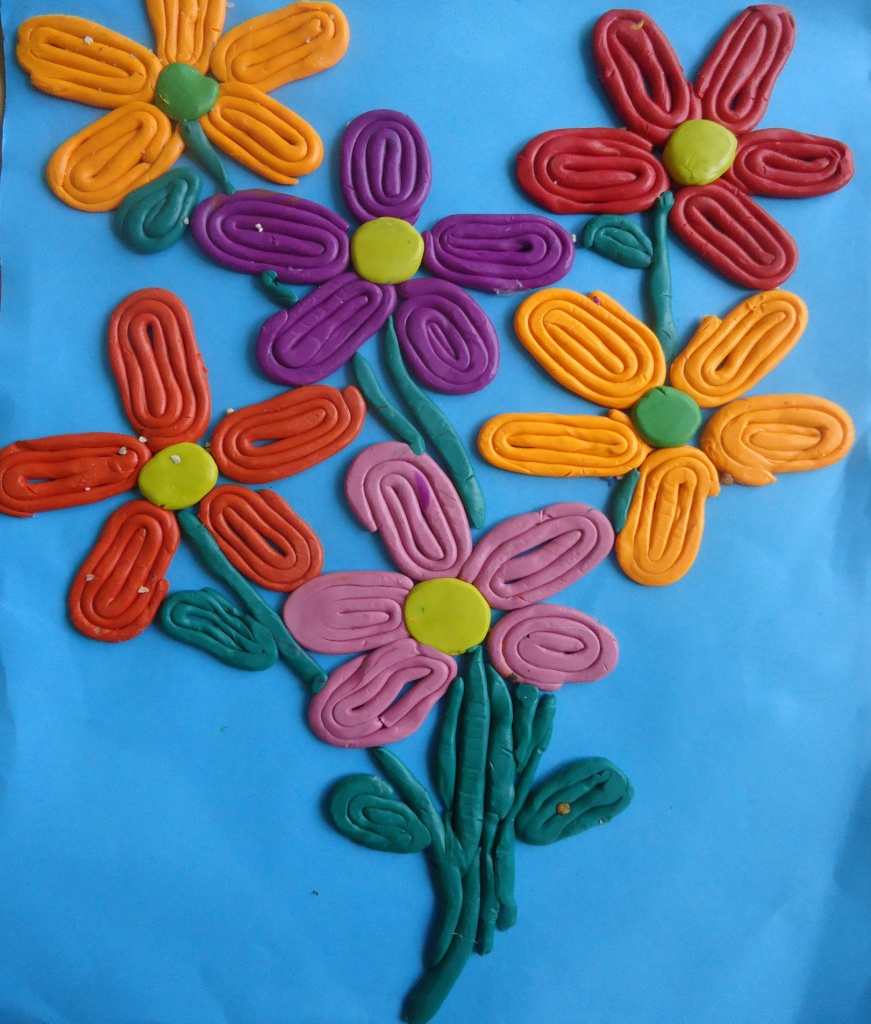 Выполнила: воспитательсредней группы №4 «Василек»Наталья Юрьевна Устименког. Новосибирск – 2017   Цель: учить изображать цветок из тонко раскатанного пластилинового жгутика и располагать его на картоне; развивать фантазию, поощрять творческую инициативу.   Оборудование: цветок в вазе; картон; пластилин, дощечка для раскатывания пластилина, стеки, салфетки; кукла.   Предварительная подготовка: во время прогулки воспитатель обращает внимание детей на красоту цветов, их строение. Рассматривание картинок с изображением цветов.Ход работы:Создание игровой ситуации.Воспитатель. А знаете ли вы, что у нашей куклы Насти скоро день рождения? Все игрушки собираются к ней в гости и теперь вот думают, что же ей подарить. А вы как думаете? (Ответы детей.) Да, можно подарить и конфеты, и игрушки. Но я знаю, что все девочки очень любят, когда им дарят цветы. Я уже приготовила такой цветок. (Воспитатель показывает детям цветок в вазе.) А давайте подарим нашей кукле большой букет. Согласны? (Ответы детей.) Тогда я вам покажу, как можно «Вырастить» цветок из пластилина.Показ приемов работы.   Воспитатель. Каждый цветочек имеет стебелек, листики  и лепестки. Их мы сделаем из жгутиков, которые раскатаем из пластилина. Как вы думаете, какого цвета пластилин возьмем для листьев и стебелька? (Зеленого.) А какого цвета у вас будут лепестки цветка? (Ответ детей.)  Кому-то нравятся желтые цветы, кому-то красные. Это очень хорошо, потому что наш букет тогда получится разноцветным и очень красочным. А помните ли вы, как раскатываются жгутики? Покажите мне. (Дети имитируют руками раскатывание жгутов.) Правильно. А теперь посмотрите, как из зеленого жгута можно сделать листик, а из красного – лепесток, а из желтого – сердцевину цветка.   Воспитатель показывает последовательность изготовления цветка.   - Вот такой цветок я подарю кукле Насти. Но из одного цветочка букет не получится. Нужно еще много цветов вырастить. Пока приниматься за дело.   Дети выполняют лепку цветка.Итог занятия. Выставка работы на стенде.   Воспитатель. Вы заметили, как от таких красивых цветов наша группа стала нарядной? Я думаю, они очень порадуют нашу именинницу и украсят ее дом.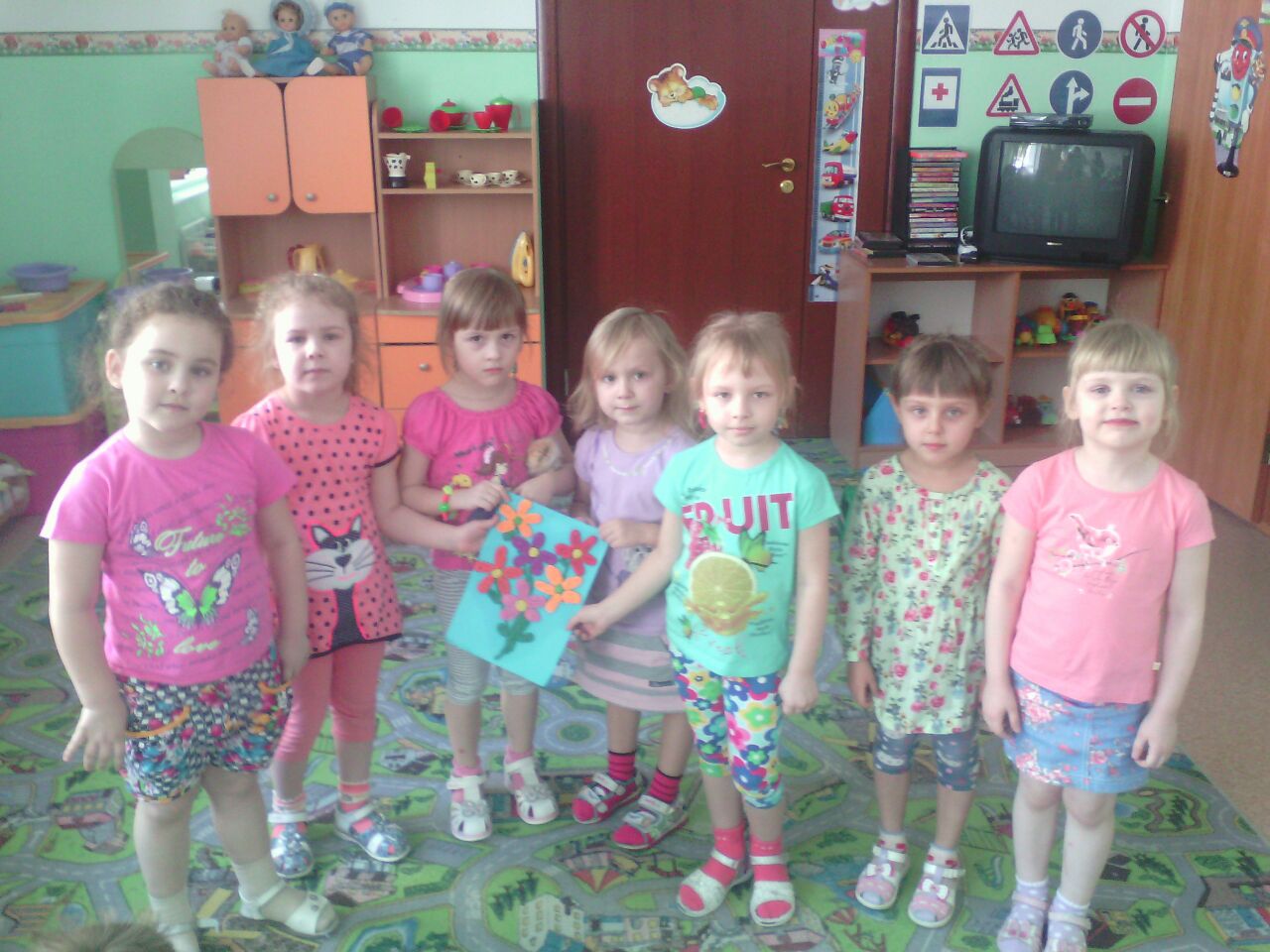 